FEBRUARY 6th, 2022Fifth Sunday of Ordinary TimeQuinto domingo de Tiempo OrdinarioTHIS MASS IS BEING OFFERED FOR:Saturday:	5:00 P.M. – For our parishioners and priests.Sunday:	8:00 A.M. - Repose of the Soul of Conrad Macamilig.		10:00 A.M. - Repose of the Soul of Macaria & Stevie Gill. 		12:00 P.M. – Por el eterno descanso de Juan Arroyos & P. Bernardo Arroyos. 		3:00 A.M. – Repose of the Soul of Phuong Lan Hoang.		5:00 A.M. – Repose of the Soul of Armando Javier.    INTRODUCTION TO THE MASSGod calls each of us to greatness. We may not feel worthy of such a calling, but this is natural. We hear in today’s readings that Isaiah, Paul, and Simon Peter—giants of our faith—felt unworthy when they were called by the Lord. Jesus calls each of us to discipleship as well. Let us reflect on how we are called to be a disciple and pray for the courage and confidence to follow him.   Introducción a la MisaDios nos llama a cada uno de nosotros a la grandeza. Puede que no nos sintamos dignos de tal llamando, pero esto es natural. Escuchamos en las lecturas de hoy que Isaías, Pablo,y Simón Pedro, gigantes de nuestra fe, se sintieron indignos cuando fueron llamado por el Señor. Jesús también nos llama a cada uno de nosotros al discipulado. Nos deja reflexionar sobre cómo estamos llamados a ser discípulos y orar por el coraje y confianza para seguirlo.GENERAL INTERCESSIONSPresider:  God’s kindness endures forever, so we confidently ask for God’s kindness in our lives and in our world. Leader:    For Pope Francis, bishops, pastors, and everyone who ministers in the Church, that the Lord may bless them in their work and that the fruits of their labor may be known throughout the world,                           let us pray to the Lord. For those in legislative office, that they may have the wisdom and courage to write laws that promote justice, support the common good for all, and provide for the most vulnerable, let us pray to the Lord. That we may be attentive to God’s call at any stage in our life, spurring us to ordained, religious, or lay ministry, let us pray to the Lord. For artists, decorators, craftspeople, and creators of all kinds, that they may be inspired by our Creator, who brought beauty and life to our world and saw that it was good, let us pray to the Lord. For those who minister to this parish, and all those who have done so in the past, that the continued vibrancy of this community may be a sign of their valuable efforts, let us pray to the Lord.For those around the world and here in our country struggling with COVID 19, for those who are sick, and those who have died from the virus, let us pray to the Lord.  Sun:	8:00 A.M. – Repose of the Soul of Conrad Macahilig.             10:00 AM – Repose of the Soul of Macaria & Stevie Gill. 		5:00 A.M. – Repose of the Soul of Armando Javier.let us pray to the LordFor those listed in our prayer wall and prayer list.  For our sick:  Chris & Julie Scotti, Marlyn Rodriguez, Viet Cam Nguyen, Ricardo Chim, Rudy Casanova, Joe Casanova, Ish Budharani, Fr. Robert Victoria  for our deceased: Van Bui, Ramona Loera Cosio, Juan Enrique Rojas, Conrad Macahilig, Macaria & Stevie Gill, Juan Arroyos & P. Bernardo, Salvador Figueroa, Phong Lan Hoang, Armando Javier, Jeffery Davidson, Jerry Moffett, Fay Wall, Ricardo Binsol, Juan Barranco, Ruoc Nguyen, Maria de la Luz Diaz Gutierrez    Birthday Intentions: Luis Felipe Muñoz, Levi Banuelos, Ruben Ruiz, Ping Dizon, Connie TorresWedding Anniversary: Vic & Jessa De GuzmanFor the intentions of: the Urzua-Ramirez Fam., and the Osorio-Figueroa Fam.let us pray to the Lord                                         For all us here, and for all the prayers that we hold in the silence of our hearts; for our intentions spoken and unspoken,  	(pause at least 15 seconds) Let us pray to the Lord. . .Presider:   Faithful God, you call us in myriad ways to carry out your mission. Inflame our hearts and induce our wills as you listen to our prayers through him who calls us to you, Jesus Christ our Lord.   PLEGARIA UNIVERSALCelebrante:   La bondad de Dios perdura para siempre, así que con confianza pedimos la bondad de Dios en nuestras vidas y en nuestro mundo.Lector:   Para el Papa Francisco, obispos, pastores y todos los que ministran en la Iglesia, para que el Señor los bendiga en su trabajo y que los frutos de su trabajo sean conocidos en todo el mundo,                    roguemos al Señor.Para aquellos en cargos legislativos, para que puedan tener la sabiduría y coraje para redactar leyes que promuevan la justicia, apoyen la bien común para todos, y proveer para los más vulnerables,          oremos al SeñorPara que estemos atentos a la llamada de Dios en cualquier etapa de nuestra vida, estimulándonos al ministerio ordenado, religioso o laico, oremos a El Señor.Para artistas, decoradores, artesanos y creadores de todo tipo, para que sean inspirados por nuestro Creador, que trajo la belleza y vida a nuestro mundo y vi que era bueno, roguemos al Señor.Para aquellos que ministran en esta parroquia, y todos aquellos que tienen hecho en el pasado, que la continua vitalidad de esta comunidad puede ser un signo de sus valiosos esfuerzos, oremos al Señor. Para aquellos en todo el mundo y aquí en nuestro país que luchan con COVID 19,por los que están enfermos y los que han muerto a causa del virus, roguemos al Señor.Domingo:	12:00 P.M. - Por nuestros feligreses y sacerdotes.  Roguemos al SeñorPor aquellos que figuran en nuestro muro y lista de oraciones, Por nuestros enfermos:  Chris & Julie Scotti, Marlyn Rodriguez, Viet Cam Nguyen, Ricardo Chim, Rudy Casanova, Joe Casanova, Ish Budharani, Fr. Robert Victoria  Por nuestros difuntos: Van Bui, Ramona Cosio, Juan Enrique Rojas, Conrad Macahilig, Macaria & Stevie Gill, Juan Arroyos & P. Bernardo, Salvador Figueroa, Armando Javier, Jeffery Davidson, Fay Wall, Ricardo Binsol, Juan Barranco, Ruoc Nguyen, Maria de la Luz Diaz Gutierrez    Por el cumpleaños de: Luis Felipe Muñoz, Levi Banuelos, Ruben Ruiz, Ping Dizon, Connie TorresPor el aniversario de bodas de: Vic & Jessa De GuzmanPor las intenciones de: la familia Urzua-Ramirez y la familia Osorio-Figueroa.Roguemos al SeñorPor todos los aquí presentes y por nuestras necesidades, que colocamos ante el Señor en silencio desde nuestros corazones; por todas las intenciones que se han verbalizado y las que se han quedado sin decir, (pausa de 15 segundos) Roguemos al Señor . . .Celebrante :  Dios fiel, nos llamas de mil maneras para llevar a cabo tu misión. Enciende nuestros corazones e induce nuestras voluntades mientras escuchas nuestras oraciones por medio de aquel que nos llama a ti, Jesucristo nuestro Señor.		MASS ANNOUNCEMENTS  -  Anuncios de MisaPlease notice that for security reasons our front doors will be closed in between masses.  We ask you to please use the side doors to enter early before mass.We want to take this opportunity to thank you for your support to our Called to Renew Campaign.  With your donations to this campaign, we have been able to make many improvements to our parish, and we have many more to do.  Please do not forget to use the envelopes provided to you by mail to send in your donations, or bring them to the rectory and we will mail it for you.  Once more thank you for your support to this campaign.Confirmation classes will be through ZOOM starting today, we will continue using this platform until further notice. Visit our website for the ZOOM link and more information.  In two weeks, we will have a second collection to benefit the Annual Campaign of Together in Mission.  We cannot stress enough the importance of your pledges.  Your support helps parishes and schools in our Archdiocese.  These parishes in turn provide education, ministry and a Catholic presence for tens of thousands of our sisters and brothers.  Please be generous.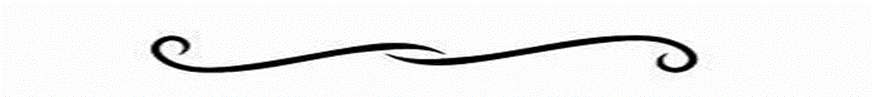 Por favor tome nota que por motivos de seguridad las puertas principales de la iglesia se mantendrán cerradas entre misas. Por favor use las puertas laterales para entrar temprano antes de misa.Queremos aprovechar esta oportunidad para agradecer su apoyo a nuestra Campaña de Called to Renew.  Por medio de sus donaciones, hemos podido hacer muchas renovaciones a nuestra parroquia, y nos queda mucho por hacer.  Por favor no olvide usar los sobres que se les ha enviado para mandar sus donaciones por correo, o si lo prefiere tráigalas a la rectoria y las enviaremos por usted.  Una vez mas gracias por su apoyo.Las clases de confirmación se reanudan por medio de ZOOM hoy, y continuaremos usando esta plataforma hasta nuevo aviso.  Por favor visite nuestro sitio web para obtener el enlace de ZOOM y para más información. En dos semanas tendremos una segunda colecta a beneficio de la Campaña anual de Unidos en Misión.  No podemos reiterar más la importancia de sus donaciones.  Su contribución ayuda a parroquias y escuelas en nuestra diócesis.  Estas parroquias proveen de una presencia católica a miles de nuestros hermanos y hermanas además de darles educación y ministerio. Por favor sea generoso.